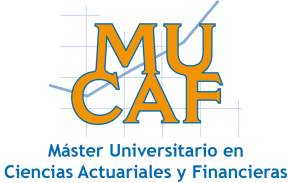 SOLICITUD DE INSCRIPCIÓN DEL TRABAJO FIN DE MÁSTERMáster:			Curso académico:Convocatoria: DATOS DEL ESTUDIANTEAPELLIDOS Y NOMBRE: 						D.N.I.:					TELF.:						DOMICILIO:C.P., CIUDAD: 							PROVINCIA: 					EMAIL:Título del Trabajo Fin de Máster (Castellano)______________________________________________________________________________________________________________________________________________________Título del Trabajo Fin de Máster (Inglés)________________________________________________________________________________________________________________________________________________________TUTOR/ES del TFG: ________________________________________________En León, a _______de ______________________ de 20___(Firma del estudiante)xxxxxxxxxxxxxxxxxxxxxxxxxxxxxxxxxxxxxxxxxxxxxxxxxxxxxxxxxxxxxxxxxxxxxxxxxxxxxxxxFecha de Depósito: ____________ (a cumplimentar por la Unidad Administrativa el día de la entrega)En León, a _______de ______________________ de 20___Firma / sello Unidad Administrativa)SR. DECANO DE LA FACULTAD DE CIENCIAS ECONÓMICAS Y EMPRESARIALES